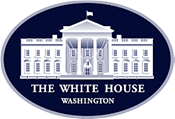 Roundtable Sign In SheetSubmit this form at WhiteHouse.gov/immigrationactionSubmit this form at WhiteHouse.gov/immigrationactionFEEDBACK MEMO[INSERT DATE HERE]MEMORANDUM FOR THE PRESIDENT’S IMMIGRATION TEAM FROM:	[NAME OF REPRESENTATIVE FOR YOUR ROUNDTABLE]SUBJECT:	ROUNDTABLE ON FIXING THE BROKEN IMMMIGRATION SYSTEM FROM [INSERT NAME OF YOUR GROUP, ORGANIZATION, OR LOCATION HERE] Top 3 Issues You Discussed: 1.2.3.What was the issue that you think most needs to be addressed and why?What is an issue you discussed that folks have successfully helped tackle? What was their plan to tackle it?What are your plans following the event to help make sure people in your community know about the diverse support for immigration reform: Additional Notes/Comments – what did participants at your roundtable want the President’s team to know?:Submit this form at WhiteHouse.gov/immigrationactionNAMEEMAILMAILING ADDRESSNAMEEMAILMAILING ADDRESS